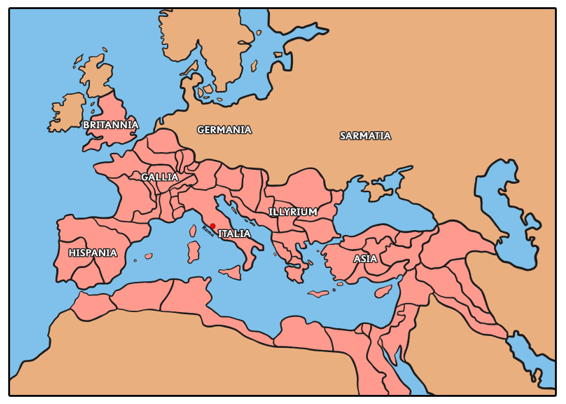 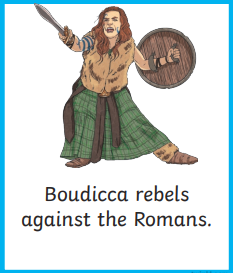 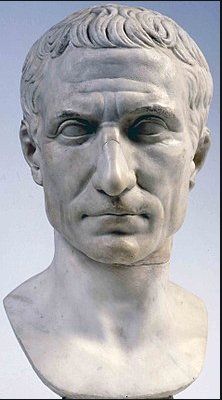 Timeline	HistoryHistoryHistoryHistoryHistoryHistoryTopic: The RomansTopic: The RomansTopic: The RomansYear 4Year 4Year 4What should I already know?Historical Skills and EnquiryHistorical Skills and EnquiryVocabularyThe Stone Age was when early humans used tools from stone. This is also known as pre-history.The Stone Age had three periods - Palaeolithic (‘old’ Stone Age), Mesolithic (‘middle’ Stone Age) and Neolithic (‘new’ Stone Age).The Bronze Age was a period in time when humans used tools and weapons made from bronze - it began when the Beaker People arrived from Europe and brought with them new ways of doing things.The Iron Age was a period in time when people used tools and weapons made from iron.The United Kingdom is a country in the continent of Europe.The four countries of the United Kingdom.London is the capital city of England, a country in the United Kingdom.Describe what life was like for all groups of people during Roman Britain.Explain how Britain changed during Roman Britain using a timeline to help (e.g. explain how the Roman invasion brought an end to the Iron Age)Explain key leaders that influenced Roman Britain.Explain how we know about Roman Britain (e.g. artefacts, remains and historical accounts). Study Roman artefacts/tools and explain what their uses were.Compare the different periods of time you have studied so far (e.g. Stone Age, Bronze Age, Iron Age, Roman Britain). Explain similarities and differences.Describe the technology seen in Roman Britain.Explain what the Romans brought to Britain and explain the legacy that the Romans left to the British people.Describe the causes and consequences of the Roman invasion and then subsequently the causes and consequences of their return to Rome.Julius Ceasar and his significanceDescribe what life was like for all groups of people during Roman Britain.Explain how Britain changed during Roman Britain using a timeline to help (e.g. explain how the Roman invasion brought an end to the Iron Age)Explain key leaders that influenced Roman Britain.Explain how we know about Roman Britain (e.g. artefacts, remains and historical accounts). Study Roman artefacts/tools and explain what their uses were.Compare the different periods of time you have studied so far (e.g. Stone Age, Bronze Age, Iron Age, Roman Britain). Explain similarities and differences.Describe the technology seen in Roman Britain.Explain what the Romans brought to Britain and explain the legacy that the Romans left to the British people.Describe the causes and consequences of the Roman invasion and then subsequently the causes and consequences of their return to Rome.Julius Ceasar and his significancearchaeologist	someone who studies the past by exploring old remainsartefact	an object from the past that shows evidence of what life was likeemperor	somebody who rules an empire or is the head of state in an empireempire	a number of individual nations that are all controlled by the government or ruler of one particular countryfortress	a castle or other large strong building, or a well-protected place, which is intended to be difficult for enemies to enterinfluence	to have an effect oninfrastructure	the basic facilities such as transport, communications, power supplies, and buildings, which enable it to workinvasion	to try and take over a place by forceJutes	           people from the Jutland peninsula (Germany and               Southern Denmark) who invaded Britain  legacy	a direct result of something in history and which continues to exist after it is overnation	all the people who live in a particular countryPicts	ancient tribes who lived in northern Scotlandprovince	a large section of a countryQueen Boudica	leader of the Iceni tribe who led a rebellion against the Roman invasion.raid	            a sudden armed attack against a placerebellion	fighting back and opposing the people who have attacked youRoman	related to or connected with ancient Rome and its empireScots	people from Ireland who eventually settled in Scotlandsettler/settlement	people who migrate to a new place. When people start a community, this is a settlementtechnology	devices which are the result of scientific knowledge being used for practical purposes.tribes	a group of people of the same race, language, and customs             Ancient Greek SocietyDescribe what life was like for all groups of people during Roman Britain.Explain how Britain changed during Roman Britain using a timeline to help (e.g. explain how the Roman invasion brought an end to the Iron Age)Explain key leaders that influenced Roman Britain.Explain how we know about Roman Britain (e.g. artefacts, remains and historical accounts). Study Roman artefacts/tools and explain what their uses were.Compare the different periods of time you have studied so far (e.g. Stone Age, Bronze Age, Iron Age, Roman Britain). Explain similarities and differences.Describe the technology seen in Roman Britain.Explain what the Romans brought to Britain and explain the legacy that the Romans left to the British people.Describe the causes and consequences of the Roman invasion and then subsequently the causes and consequences of their return to Rome.Julius Ceasar and his significanceDescribe what life was like for all groups of people during Roman Britain.Explain how Britain changed during Roman Britain using a timeline to help (e.g. explain how the Roman invasion brought an end to the Iron Age)Explain key leaders that influenced Roman Britain.Explain how we know about Roman Britain (e.g. artefacts, remains and historical accounts). Study Roman artefacts/tools and explain what their uses were.Compare the different periods of time you have studied so far (e.g. Stone Age, Bronze Age, Iron Age, Roman Britain). Explain similarities and differences.Describe the technology seen in Roman Britain.Explain what the Romans brought to Britain and explain the legacy that the Romans left to the British people.Describe the causes and consequences of the Roman invasion and then subsequently the causes and consequences of their return to Rome.Julius Ceasar and his significancearchaeologist	someone who studies the past by exploring old remainsartefact	an object from the past that shows evidence of what life was likeemperor	somebody who rules an empire or is the head of state in an empireempire	a number of individual nations that are all controlled by the government or ruler of one particular countryfortress	a castle or other large strong building, or a well-protected place, which is intended to be difficult for enemies to enterinfluence	to have an effect oninfrastructure	the basic facilities such as transport, communications, power supplies, and buildings, which enable it to workinvasion	to try and take over a place by forceJutes	           people from the Jutland peninsula (Germany and               Southern Denmark) who invaded Britain  legacy	a direct result of something in history and which continues to exist after it is overnation	all the people who live in a particular countryPicts	ancient tribes who lived in northern Scotlandprovince	a large section of a countryQueen Boudica	leader of the Iceni tribe who led a rebellion against the Roman invasion.raid	            a sudden armed attack against a placerebellion	fighting back and opposing the people who have attacked youRoman	related to or connected with ancient Rome and its empireScots	people from Ireland who eventually settled in Scotlandsettler/settlement	people who migrate to a new place. When people start a community, this is a settlementtechnology	devices which are the result of scientific knowledge being used for practical purposes.tribes	a group of people of the same race, language, and customsIn AD 44, The Romans capture Colchester. It is the first fortress in Roman Britain and made the capital city in AD 49.In AD 61, Queen Boudica led a rebellionagainst the Romans.The Romans established themselves in Britain and developed:paved straight roadsinfrastructure (e.g. sewage)They also influenced the:written and spoken languagemeasurement systemway of lifecitiesbuildings (built out of bricks and stone)technologyreligion (e.g. Christianity)Roman Britain was a nation rather than a number of tribes.Describe what life was like for all groups of people during Roman Britain.Explain how Britain changed during Roman Britain using a timeline to help (e.g. explain how the Roman invasion brought an end to the Iron Age)Explain key leaders that influenced Roman Britain.Explain how we know about Roman Britain (e.g. artefacts, remains and historical accounts). Study Roman artefacts/tools and explain what their uses were.Compare the different periods of time you have studied so far (e.g. Stone Age, Bronze Age, Iron Age, Roman Britain). Explain similarities and differences.Describe the technology seen in Roman Britain.Explain what the Romans brought to Britain and explain the legacy that the Romans left to the British people.Describe the causes and consequences of the Roman invasion and then subsequently the causes and consequences of their return to Rome.Julius Ceasar and his significanceDescribe what life was like for all groups of people during Roman Britain.Explain how Britain changed during Roman Britain using a timeline to help (e.g. explain how the Roman invasion brought an end to the Iron Age)Explain key leaders that influenced Roman Britain.Explain how we know about Roman Britain (e.g. artefacts, remains and historical accounts). Study Roman artefacts/tools and explain what their uses were.Compare the different periods of time you have studied so far (e.g. Stone Age, Bronze Age, Iron Age, Roman Britain). Explain similarities and differences.Describe the technology seen in Roman Britain.Explain what the Romans brought to Britain and explain the legacy that the Romans left to the British people.Describe the causes and consequences of the Roman invasion and then subsequently the causes and consequences of their return to Rome.Julius Ceasar and his significancearchaeologist	someone who studies the past by exploring old remainsartefact	an object from the past that shows evidence of what life was likeemperor	somebody who rules an empire or is the head of state in an empireempire	a number of individual nations that are all controlled by the government or ruler of one particular countryfortress	a castle or other large strong building, or a well-protected place, which is intended to be difficult for enemies to enterinfluence	to have an effect oninfrastructure	the basic facilities such as transport, communications, power supplies, and buildings, which enable it to workinvasion	to try and take over a place by forceJutes	           people from the Jutland peninsula (Germany and               Southern Denmark) who invaded Britain  legacy	a direct result of something in history and which continues to exist after it is overnation	all the people who live in a particular countryPicts	ancient tribes who lived in northern Scotlandprovince	a large section of a countryQueen Boudica	leader of the Iceni tribe who led a rebellion against the Roman invasion.raid	            a sudden armed attack against a placerebellion	fighting back and opposing the people who have attacked youRoman	related to or connected with ancient Rome and its empireScots	people from Ireland who eventually settled in Scotlandsettler/settlement	people who migrate to a new place. When people start a community, this is a settlementtechnology	devices which are the result of scientific knowledge being used for practical purposes.tribes	a group of people of the same race, language, and customsHistoryHistoryHistoryTopic: Ancient GreeceYear 4Year 4                         Map                                                                                  Map                                                         Significant PeopleJulius Caesar and BoudiccaQuestion 1: Place these in order of chronology using the numbers 1-4.Start of unitEnd of unitIron AgeBronze AgeRoman BritainStone AgeQuestion 2: Why did the Romans leave Britain?Start of unitEnd of unitRome was under attack so they went back to defend itThe Picts, Scots and Jutes led a successful invasionThey went back to help build the ColosseumThey didn’t want to be settledQuestion 4: Somebody who rules an empire iscalled….Start of unitEnd of unitan archaeologista settlera Romanan emperorQuestion 3: Which year did the Romanssuccessfully invade Britain?Start of unitEnd of unit2, 500 BC54 BCAD 43AD 410Question 5: Which word is closest to themeaning of the word ‘invade’?Start of unitEnd of unittradeempireretreatraidQuestion 6: Match these words to their definitions:Start of unitEnd of unitSettleTo take over a place by force or means ofattackInvasionMovement from oneplace to anotherMigrationTo stay in one placeSettleTo take over a place by force or means ofattackInvasionMovement from oneplace to anotherMigrationTo stay in one placeSettleTo take over a place by force or means ofattackInvasionMovement from oneplace to anotherMigrationTo stay in one placeSettleTo take over a place by force or means ofattackInvasionMovement from oneplace to anotherMigrationTo stay in one placeQuestion 8: Name one way in which the Romans were similar to the Beaker People.Question 7: One way in which the Romans protected their towns was by:Start of unitEnd of unitQuestion 9: Name one consequence of the Romans building paved roads in Britain.Start of unitEnd of unitQuestion 10: Name four things that the Romans influenced during their time in Britain.Start of unitEnd of unit